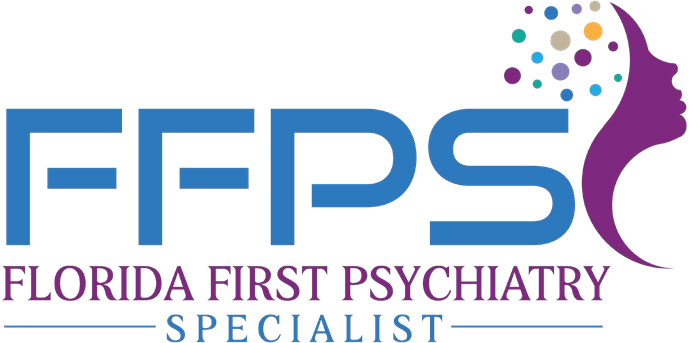 HIPAA Privacy Authorization FormAuthorization for Use or Disclosure of Protected Health Information (Required by the Health insurance Portability and Accountability Act - 45 CFR Parts 160 and 164)I hereby authorize __________________________________to use &/or disclose the protected health information describe(Name of Health Care Provider)below to _____________________________________________. (Name of Individual) Authorization for Release of Information. Covering the period of health care from _____________ to ______________ or _____ all past, present, and future periods.___ I hereby authorize the release of my complete health record (including records relating to mental healthcare, communicable diseases, HIV or AIDS< and treatment of alcohol/drug abuse.___ I hereby authorize the release of my complete health record except for the following information: Mental HealthCommunicable Diseases(including HIV and AIDS) o Alcohol/drug abuse treatmentOther (please specify): _______________________________________________This medical information may be used by the person I  authorize to receive this information for medical treatment or consultation, billing or claims payment, or other purposes as I may direct.This authorization shall be in force and effect until _______________________, at which time authorization expires. • I understand that I have the right to revoke this authorization, in writing, at any time. I understand that a revocation is not effective to the extent that any person or entity has already acted in reliance on my authorization or if my authorization was obtained as a condition of obtaining insurance coverage and the insurer has a legal right to contest a claim.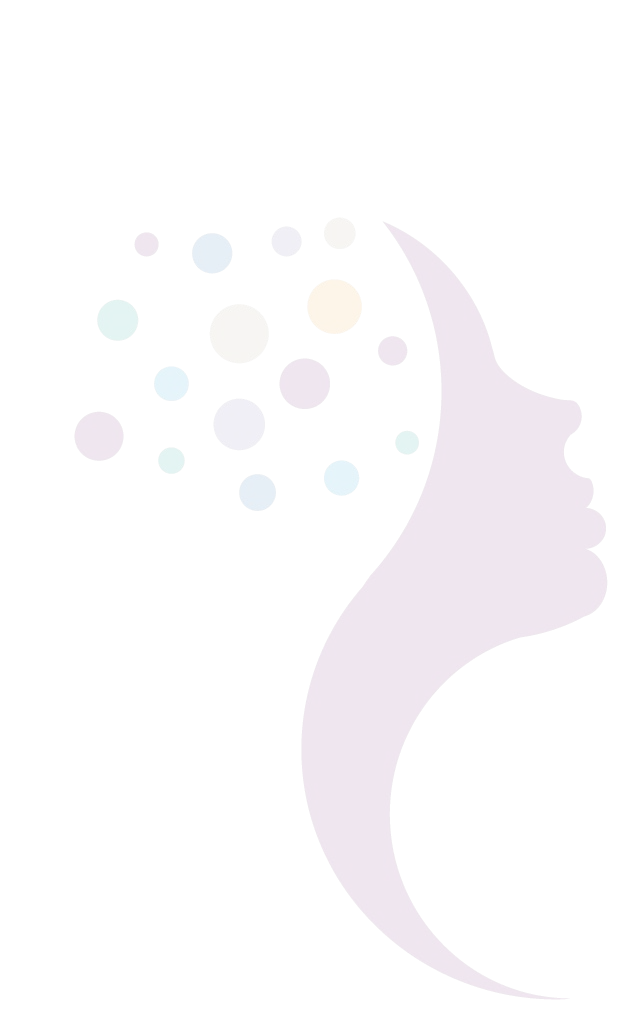 I understand that my treatment, payment, enrollment, or eligibility for benefits will not be conditioned on whether I sign this authorization.I understand that information used or disclosed pursuant to this authorization may be disclosed by the recipient and may no longer be protected by federal or state law.	________________________________ 	_________________________            	Signature of Patient or Personal Representative 	            Date       ________________________________                                                                                 _________________________  Print Name of Patient or Personal Representative                                                       Date Relationship to Patient CONFIDENTIALITY NOTICE:  This communication and any attachments may contain confidential and/or privileged information for the use of the designated recipients named above.  If you are not the intended recipient, you are hereby notified that you have received this communication in error and that any review, disclosure, dissemination, distribution or copying of it or its contents is prohibited. If you have received this communication in error, please notify the sender immediately by email or telephone and destroy all copies of this communication and any attachments.        LOCATION: 1820 Miccosukee Commons Drive, Tallahassee, FL 32308 | PHONE: (850)765-8120 | FAX: (850)270-7733 |         EMAIL: floridafirstpsychiatry@gmail.com | WEBSITE: https://www.floridafirstpsychiatry.com 